Дата: 11.11.2020Група №36Урок № 1-2Тема уроку: «Поняття мас-медіа. Роль інформації та медіа в сучасному житті.»Мета уроку: формувати в учнів знання про мас-медіа; ознайомити учнів зі специфікою функціонування в соціумі сучасних засобів масової інформації. Розвивати аналітичні здібності та вміння робити висновки.Матеріали уроку:Інтелектуальна розминка. Напишіть коротко:Що ви знаєте про ЗМІ?Наскільки важливу роль у вашому житті відіграють ЗМІ?Чи можуть ЗМІ впливати на поведінку людини і як?Прочитайте наступний матеріал (підручник Громадянська освіта 10 клас, автори: Васильків, Кравчук, Сливка,…можна скачать і користуватися) та дайте відповіді на запитання:Як розшифровуються ЗМІ та ЗМК?Що таке медіа?Чи належить мобільний зв’язок до засобів мас-медіа?Яке найголовніше завдання медіа?Назвіть позитивні та негативні значення ЗМІ.Хто і коли може зазнавати медійного впливу?Що таке медіаосвіта та яка її задача?Що таке медіатексти? Придумайте медіатекст та зобразіть його в зошиті.Опрацювати та вивчити термінологію у підручнику стор.251-252 до розділу V.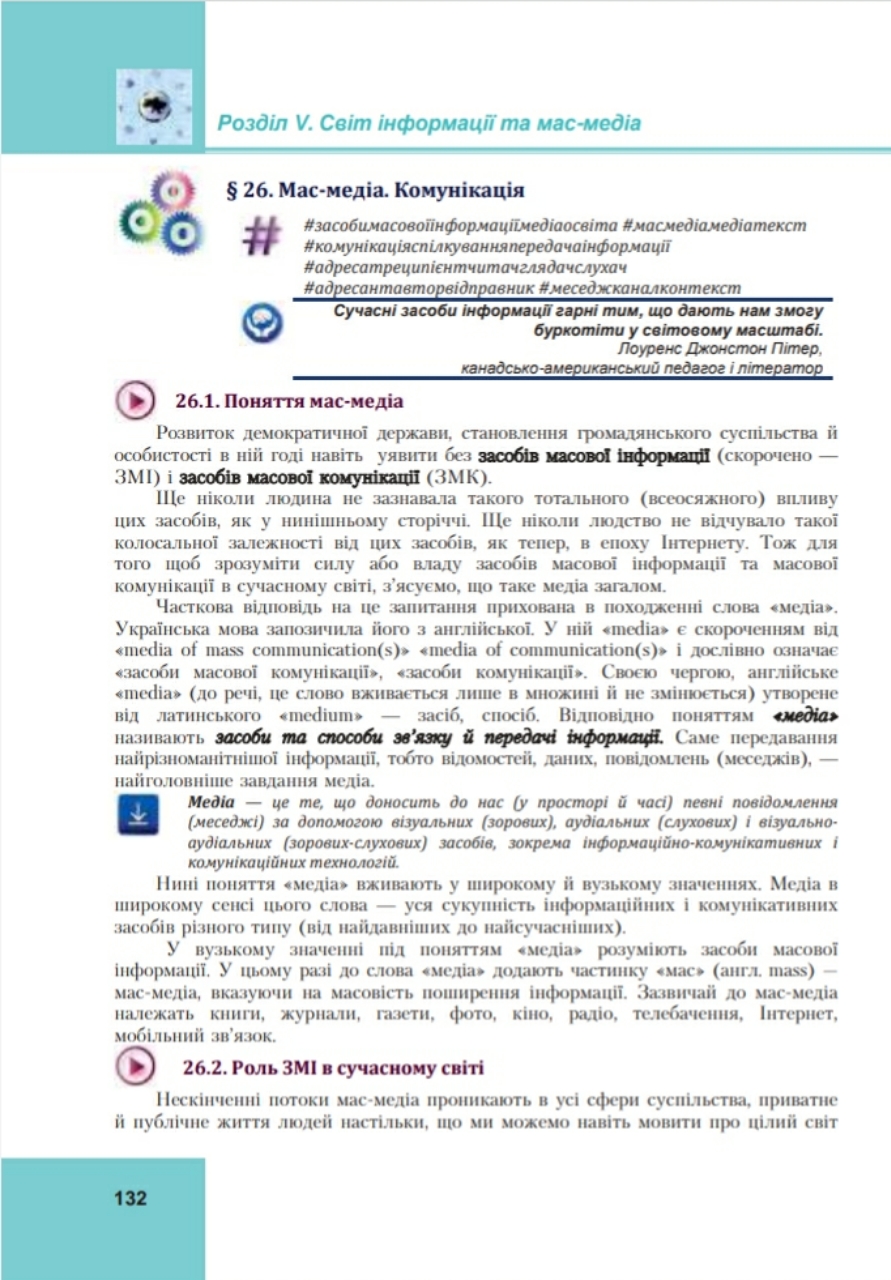 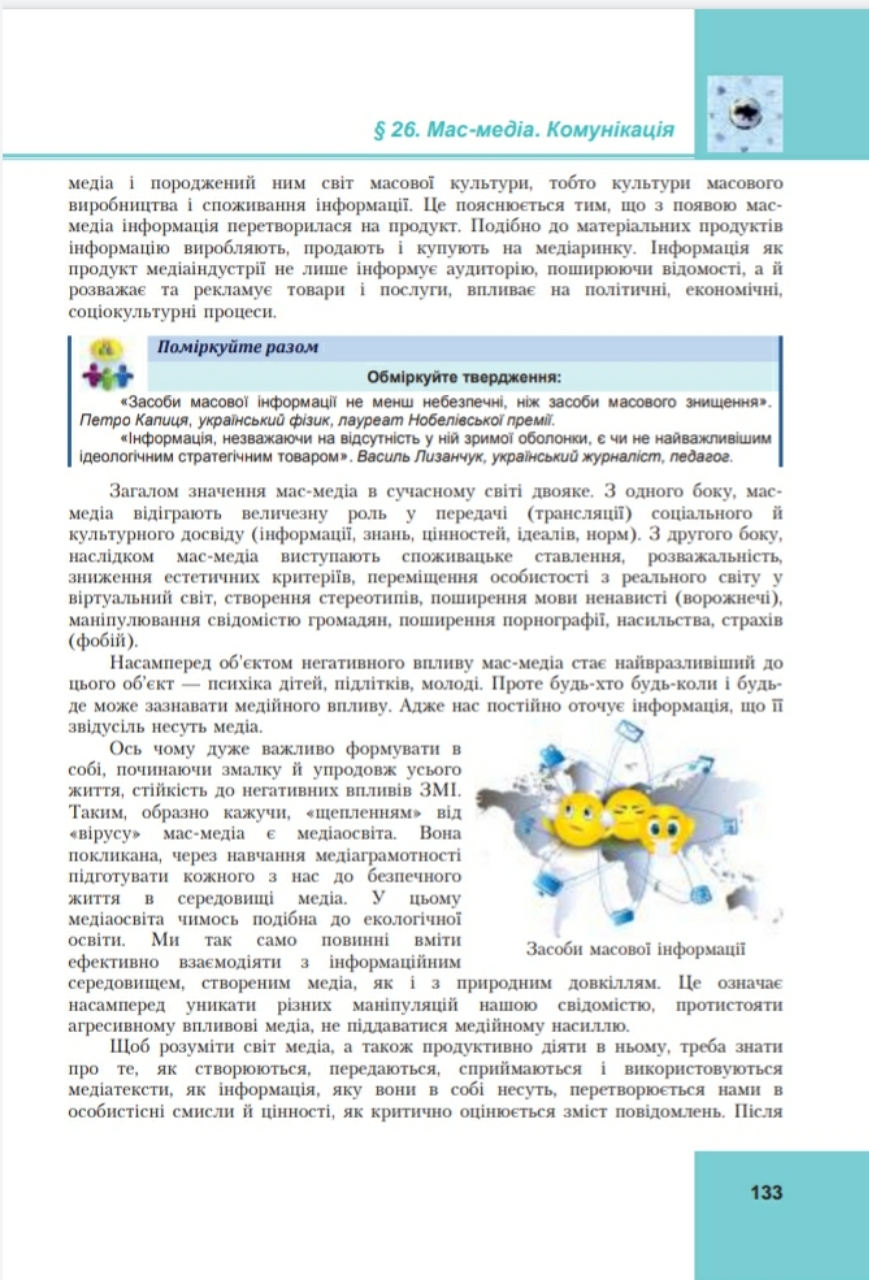 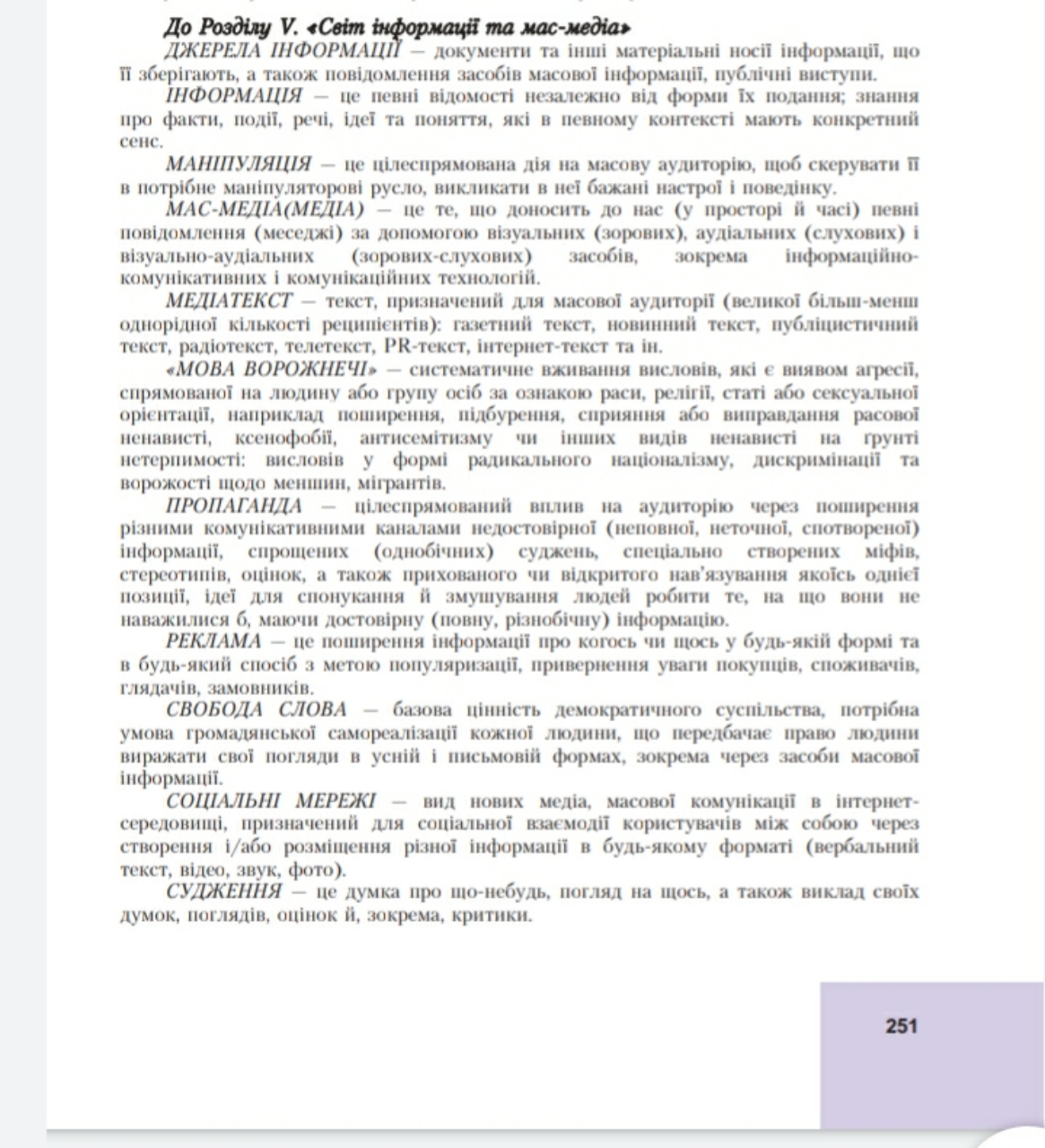 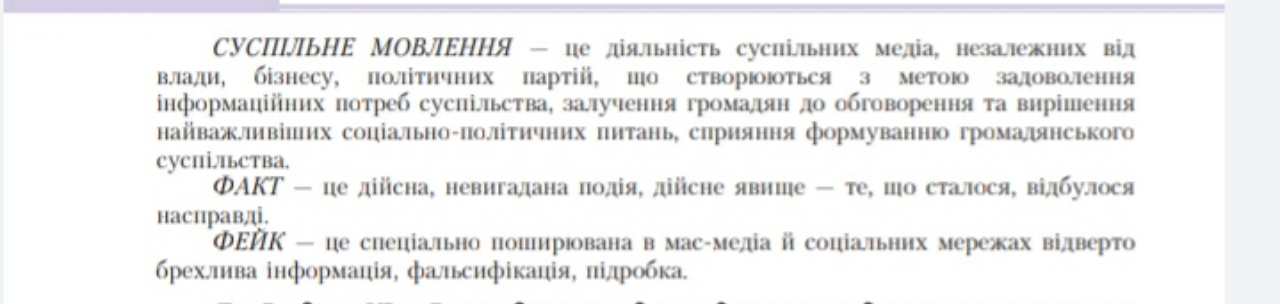 Д/з: записати та вивчити термінологію стор.251-252.Конспекти надсилати на адресу: nataross2017@gmail.com 